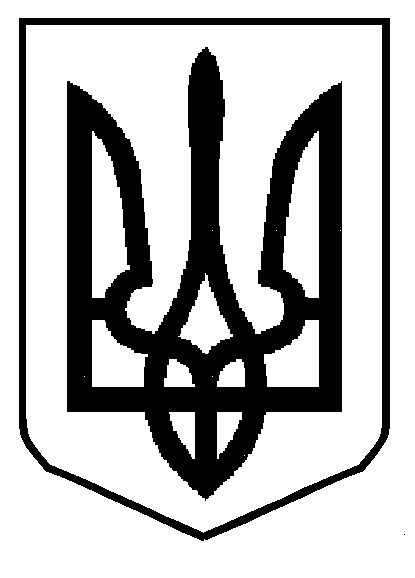 МІНІСТЕРСТВО ОСВІТИ І НАУКИ УКРАЇНИ ВІДДІЛ ОСВІТИЗОЛОЧІВСЬКОЇ РАЙОННОЇ ДЕРЖАВНОЇ АДМІНІСТРАЦІЇвул. Івасюка, 12  м. Золочів, Львівська обл., 80700, тел./факс: (03265) 4-42-86   Ідентифікаційний код  38501151              E-mail: rvo.zolochiv@gmail.com                 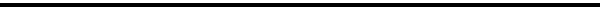  Про підсумки атестаційної експертизи ДНЗ  «Дивосвіт» Єлиховицької сільської радиЗолочівського району Львівської області           	Відповідно до наказу відділу освіти райдержадміністрації від 01.04.2016 року № 78 «Про проведення державної атестації ДНЗ «Дивосвіт» Єлиховицької сільської ради Золочівського району Львівської області» (далі ДНЗ «Дивосвіт» с.Єлиховичі) у період з 10 травня по 30 травня 2016 року проведено атестаційну експертизу дошкільного навчального закладу. 	Аргументований висновок результатів державної атестації ДНЗ «Дивосвіт» Єлиховицької сільської ради Золочівського району Львівської області складено  експертною комісією у складі 13 осіб (з них 4 - представники громадськості),  на основі вивчення, аналізу стану організації та здійснення навчально-виховного процесу, забезпечення державних стандартів освіти відповідно до вимог Законів України «Про  освіту», «Про дошкільну освіту», постанов Кабінету Міністрів України, державних та регіональних програм з питань реалізації державної політики з питань освіти.            Атестаційна експертиза ДНЗ «Дивосвіт» Єлиховицької сільської ради Золочівського району Львівської області була спрямована на визначення ефективності роботи закладу, навчально-виховного процесу, аналізу потенційних можливостей та ступеня їх реалізації. Об’єктивність оцінювання роботи закладу забезпечена всебічним аналізом його діяльності. 	Проведено експертизу відповідності документації, у тому числі фінансової, вимогам законодавства, дієвості внутрішнього моніторингу розвитку вихованців, організації роботи щодо професійного розвитку педагогічних працівників, використання інформаційно-комунікаційних технологій у навчально-виховному процесі; загального стану території, будівель та приміщень навчального закладу; створення безпечних умов для учасників навчально-виховного процесу, організації розвивального навчально-виховного середовища, організації харчування дітей, забезпечення якості управлінської діяльності, відкритості і публічності у діяльності навчального закладу; ролі навчального закладу у житті територіальної громади та його суспільної оцінки батьківською громадськістю.Членами  експертної  комісії  використані різноманітні  форми і  методи збору інформації, бесіди, спостереження, аналіз документації.  Навчально-виховний процес у ДНЗ здійснюється відповідно вимог Державного стандарту дошкільної освіти України – нової редакції Базового компоненту дошкільної освіти (схваленої  рішенням колегії МОНМСУ від 04.05.2012 № 5/2-2), який реалізується програмами та навчально-методичним забезпеченням, затвердженими Міністерством освіти і науки  України. Дошкільний навчальний заклад здійснює свою діяльність відповідно до річного плану,  який складається на навчальний рік та оздоровчий період. Реалізація Базового компонента дошкільної освіти забезпечується програмою виховання і навчання дітей «Українське довкілля ».         Матеріально – технічне забезпечення груп відповідає санітарно –гігієнічним нормам та створює необхідні умови для проведення повноцінного навчально – виховного процесу.           Заслуговує на увагу робота адміністрації дошкільного навчального закладу та педагогічного колективу з питань використання інноваційних методик навчання та виховання, впровадження ефективних шляхів поєднання традиційних і нетрадиційних форм роботи в організації  та проведенні фізкультурно-оздоровчої роботи з дітьми дошкільного віку, використання різних форм та методів роботи, які дозволяють розвинути у дітей бажання займатися фізичною  культурою, підтримувати  та берегти своє власне здоров’я.Атестаційна експертиза дошкільного закладу показала, що завідувач дошкільного закладу відповідає займаній посаді. Враховуючи висновок експертної комісії щодо наслідків атестаційної експертизи та керуючись наказом Міністерства освіти і науки України від 30.01.2015 № 67 «Про затвердження Порядку державної атестації загальноосвітніх, дошкільних та позашкільних навчальних закладів», зареєстрованого у Міністерстві юстиції України 14.02.2015 № 173/26618.НАКАЗУЮ:1. Висновок та пропозиції експертної комісії за наслідками атестації ДНЗ «Дивосвіт» с.Єлиховичі затвердити. 2. Визнати ДНЗ «Дивосвіт» Єлиховицької сільської ради Золочівського району Львівської області атестованим. 3. Методисту методичного кабінету відділу освіти райдержадміністрації (Мартинишин О.Г.): 3.1. Взяти на контроль виконання пропозицій експертної комісії за наслідками атестаційної експертизи. 3.2. Оприлюднити даний наказ на сайті відділу освіти райдержадміністрації. 3.3.До 01.09.2016 р. надати конкретну допомогу дирекції, педагогічному колективу навчального закладу у розробці заходів з виконання пропозицій атестаційної комісії. 3.4.Внести в план роботи районного методичного кабінету питання: «Надання методичної допомоги дошкільному закладу в міжатестаційний період». 4. Завідувачу ДНЗ «Дивосвіт» с. Єлиховичі Якимів Н.І.: 4.1. Підсумки атестації, висновок та пропозиції експертної комісії взяти до неухильного виконання. 4.2. До 01.09.2016 розробити план заходів з ліквідації виявлених недоліків, обговорити їх на засіданні педагогічної ради. 4.3. Результати атестації дошкільного закладу враховувати при проведенні атестації педагогічних кадрів. 4.4. Щорічно до 31 травня інформувати відділ освіти Золочівської районної державної адміністрації про проведену роботу, починаючи з 2017 року, до повного виконання пропозицій атестаційної комісії. 5. Контроль за виконанням наказу залишаю за собою. 
Начальник                                                        Бартошик В.З.З наказом ознайомлена                                              Н.І.ЯкимівВід  08.06.2016 р.                  Наказ                              № 168                        